Отчет о мероприятиях в муниципальном бюджетном дошкольном образовательном учреждении «Детский сад № 193 общеразвивающего вида с приоритетным осуществлением деятельности по физическому направлению развития детей» по противодействию  коррупции за 1  квартал 2021 года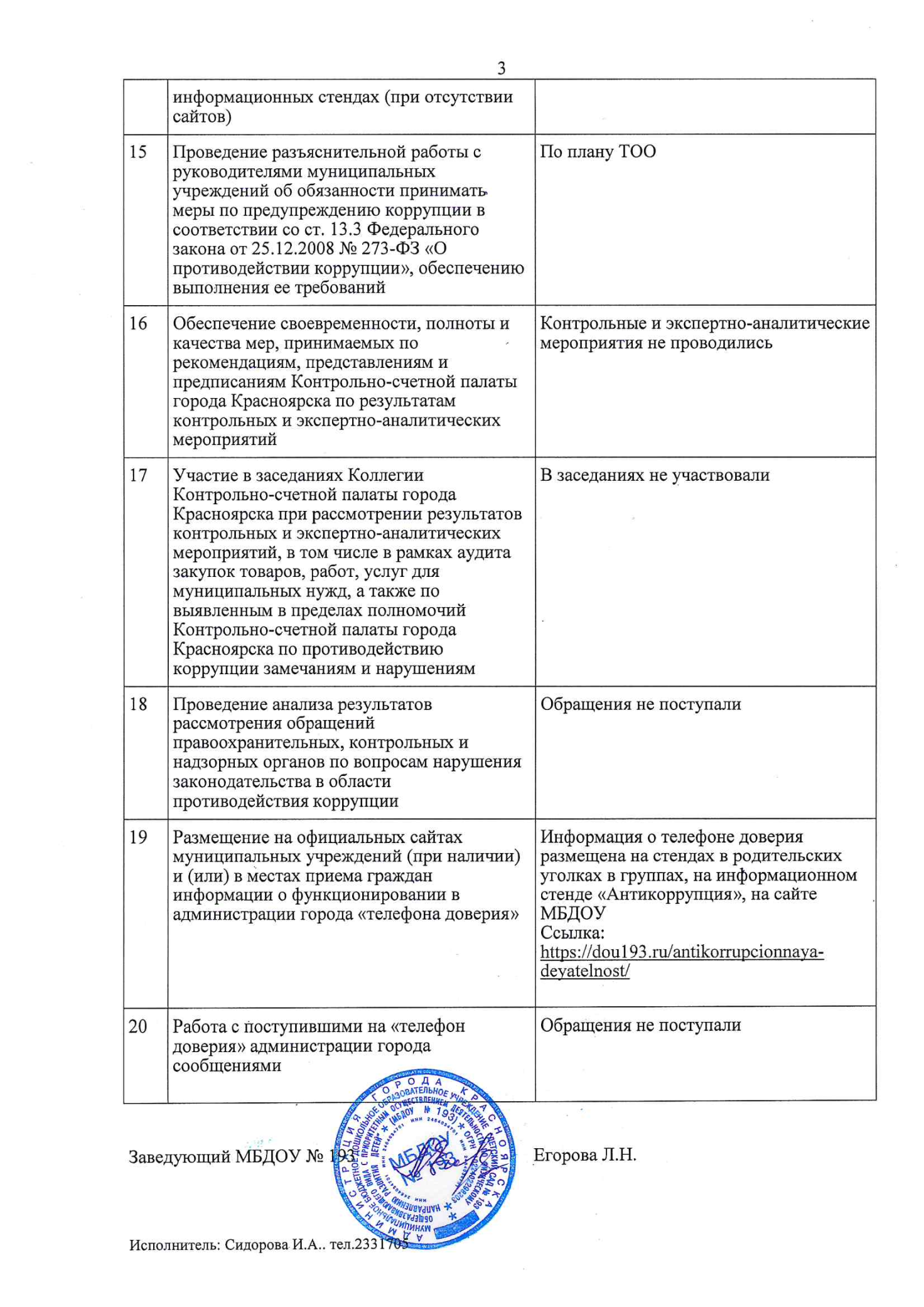 №Наименование мероприятияИнформация об исполнении мероприятия1Организация работы по определению работников подведомственных  муниципальных учреждений, ответственных за работу по противодействию коррупции в муниципальных учреждениях, внесению необходимых изменений в их должностные инструкции Сидорова Ирина Анатольевна – ответственное лицо за работу по противодействию коррупции (приказ    № 01\1 от 11.01.2021г) В  должностные обязанности включены  соответствующие положения по выполнению данной работы (приказ № 02 от 21.01.2021г.)2Размещение планов противодействия коррупции муниципальных учреждений на официальных сайтах муниципальных учреждений (при наличии сайтов), на информационных стендах в общедоступных местах (при отсутствии сайтов)План противодействия коррупции МБДОУ № 193 на 2021 год.Утвержден: приказ № 02 от 21.01.2021г.Дата размещения: 28.01.2021г.Ссылка: https://dou193.ru/antikorrupcionnaya-deyatelnost/3Организация изучения планов противодействия коррупцииОбщее собрание трудового коллектива4Внесение изменений в планы противодействия коррупции в муниципальных учреждениях на 2021 год по мере изменения действующего законодательства о противодействии коррупции, ознакомление работников муниципальных учреждений с изменениями, вносимыми в планы противодействия коррупцииИзменения не вносились5Рассмотрение вопросов исполнения законодательства о противодействии коррупции, планов противодействия коррупции в муниципальных учреждениях на 2021 год на совещаниях, собраниях коллективов и т.д.Протокол № 1от 21.01.2021г. собрания трудового коллектива (изучение плана по противодействию коррупции на 2021 г.; согласование кандидатур ответственных за работу по противодействию коррупции и за прием сведений о возникающих конфликтах интересов; выбор членов «рабочей группы» по противодействию коррупции)6Ежеквартальное подведение итогов выполнения мероприятий, предусмотренных планами противодействия коррупции в муниципальных учреждениях на 2021 годПротокол № 3 от 09.04.2021 г.  собрания трудового коллектива (отчет о выполнении плана по противодействию коррупции за I квартал 2021 г.)7Анализ обращений граждан и организаций в ходе их рассмотрения на предмет наличия информации о признаках коррупции в муниципальных учреждениях. При направлении указанных обращений в правоохранительные, контрольные и надзорные органы - обеспечение получения информации о результатах их рассмотрения и принятых мерахОбращения граждан не поступали8Проведение антикоррупционной экспертизы локальных правовых актов и их проектов в муниципальных учрежденияхНарушения не выявлены9Приведение в соответствие с действующим законодательством ранее изданных локальных правовых актов по вопросам, относящимся к компетенции  муниципальных учреждений10Обеспечение своевременности, полноты и качества принимаемых мер по протестам и требованиям прокурора об изменении нормативных правовых актов в связи с выявленными коррупциогенными факторамиПротесты и требования прокуратуры не поступали11Проведение совещаний по вопросам заключения сделок, в совершении которых имеется заинтересованность, определяемая критериями, установленными ст. 27 Федерального закона от 12.01.1996 № 7-ФЗ «О некоммерческих организациях», ст. 22 Федерального закона от 14.11.2002 № 161-ФЗ «О государственных и муниципальных унитарных предприятиях», ст. 16 Федерального закона от 03.11.2006№ 174-ФЗ «Об автономных учреждениях», анализ соблюдения работниками обязанности сообщать о наличии заинтересованности в совершении сделок, определяемой указанными Федеральными законамиСовещания не проводились12Использование в работе документации о закупках в электронной форме для муниципальных нужд (нужд заказчиков), примерные формы которой разработаны департаментом муниципального заказа администрации городаЗакупки в электронной форме не осуществлялись13Включение в проект контрактов антикоррупционной оговорки, примерная формулировка которой разработана департаментом муниципального заказа администрации городаАнтикоррупционная оговорка включена в проект контрактов14Поддержание в актуальном состоянии информации по противодействию коррупции, размещаемой муниципальными учреждениями на сайтах муниципальных учреждений (при наличии сайтов), на Информация на сайте актуальна.Ссылка: https://dou193.ru/antikorrupcionnaya-deyatelnost/